Udfyld blanketten korrekt og send den til medlem@bbbsport.dk.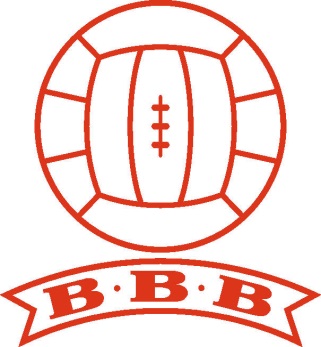 Indmeldelse i BBBNavn: 	Adresse: 	Postnr.: 		Fødselsdato: 	Tlf. nr.: ________________________	______________________	         Fastnet				MobilE-mail: 					Dato for indmeldelse i BBB: _____________________________________________Hvilken klub har du senest været medlem af?_____________________________________________________________Skriv venligst også dato for udmeldelse af denne klub.Hvis du har spillet i en anden klub i indeværende eller forudgående sæson, skal du huske at aflevere dit spillercertifikat i BBB. Hvis dette ikke er tilfældet, men hvis du tidligere har spillet i anden klub, skal du udfylde og aflevere en spillererklæring. Du kan ikke blive spilleberettiget for BBB, før disse forhold er bragt i orden.Dato og underskrift:	___________________________________________________		     Hvis du er under 18 år, skal vi have dine forældre/værges underskrift.________________________________________________________________________Udfyldes af klubben U4/U5/U6 U7 U8 U9 U10 U11 U12 U13 U14 U15 U17 U19 Senior Oldboys Passiv (enkelt) Passiv (husstand) Bordtennis Bordtennis (inkl. fodbold) Spillercertif./-erkl. modtaget d. 	_ Indmeldt/oprettet d. 		_